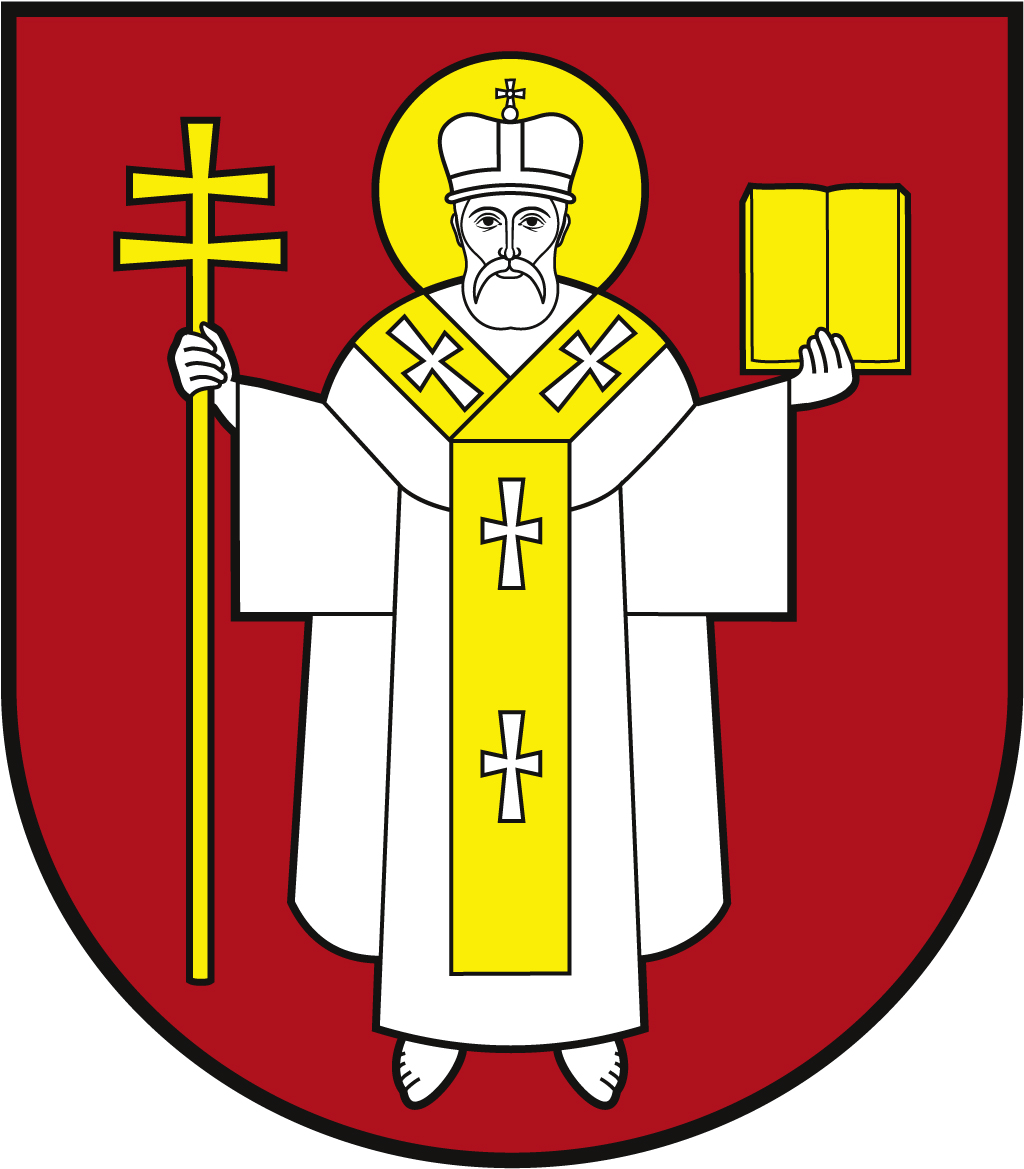 ЛУЦЬКА МІСЬКА РАДАВИКОНАВЧИЙ КОМІТЕТЛУЦЬКА МІСЬКА РАДАВИКОНАВЧИЙ КОМІТЕТЛУЦЬКА МІСЬКА РАДАВИКОНАВЧИЙ КОМІТЕТІнформаційна карткаПризначення грошової компенсації за належні для отримання жилі приміщення для внутрішньо переміщених осіб, які захищали незалежність, суверенітет та територіальну цілісність УкраїниІнформаційна карткаПризначення грошової компенсації за належні для отримання жилі приміщення для внутрішньо переміщених осіб, які захищали незалежність, суверенітет та територіальну цілісність України01622ІК-123/11/65ІП1.Орган, що надає послугуОрган, що надає послугуДепартамент соціальної політики Луцької міської радиДепартамент соціальної політики Луцької міської ради2.Місце подання документів та отримання результату послугиМісце подання документів та отримання результату послугиДепартамент соціальної політикипр-т Волі, 4а, каб.101 тел. (0332) 284 165www.social.lutsk.ua,  e-mail: dsp@lutskrada.gov.uaПонеділок - четвер: 08.30-13.00, 13.45-17.00П'ятниця:                  08.30-13.00, 13.45-16.00Департамент соціальної політикипр-т Волі, 4а, каб.101 тел. (0332) 284 165www.social.lutsk.ua,  e-mail: dsp@lutskrada.gov.uaПонеділок - четвер: 08.30-13.00, 13.45-17.00П'ятниця:                  08.30-13.00, 13.45-16.003.Перелік документів, необхідних для надання послуги, та вимоги до нихПерелік документів, необхідних для надання послуги, та вимоги до них1.Заява (рекомендовано формуляр 01).2.Документ, що посвідчує особу заявника, в разі подання документів законним представником - документи, що посвідчують особи тих, від чийого імені подається заява (оригінал і копія).3.Посвідчення встановленого зразка, що підтверджує статус особи  з інвалідністю внаслідок війни ІІІ групи або учасника бойових дій (оригінал і копія).4.Довідка встановленого зразка про безпосередню участь в антитерористичній операції, забезпеченні її проведення і захисті незалежності, суверенітету та територіальної цілісності України або до 1 червня 2018 року у заходах із забезпечення національної безпеки і оборони, відсічі і стримування збройної агресії Російської Федерації в Донецькій та Луганській областях, забезпеченні їх здійснення, або довідки керівника Антитерористичного центру при СБУ, Генерального штабу Збройних Сил (оригінал і копія).5.Документи, що підтверджують родинні стосунки між заявником і членами його сім’ї, на яких нараховується грошова компенсація, які разом з ним перебувають на квартирному обліку (свідоцтво про народження, свідоцтво про шлюб, тощо) (оригінал і копія).6.Рішення виконавчого комітету міської ради про взяття заявника та членів його сім’ї на квартирний облік (копія чи витяг).7.Документ, оформлений відповідно до законодавства, що надає повноваження законному представникові представляти осіб (оригінал і копія).8.Згода (викладена письмово у довільній формі) повнолітніх членів сім’ї заявника (крім неповнолітніх (до 18 років) дітей), на яких нараховується грошова компенсація, щодо включення їх у розрахунок грошової компенсації.9.Довідка медико-соціальної експертної комісії про групу та причину інвалідності (оригінал і копія).10.Постанова військово-лікарської комісії (оригінал і копія).11.Довідка про взяття на облік внутрішньо переміщеної особи та кожного із членів її сім'ї (оригінал і копія).12.Акт обстеження технічного стану житлового приміщення (будинку, квартири) (у разі потреби) (оригінал і копія).13.Довідка про наявність/відсутність зареєстрованого до 31 грудня 2012 року права власності на житло, яке розташоване в населених пунктах на підконтрольній Україні території.1.Заява (рекомендовано формуляр 01).2.Документ, що посвідчує особу заявника, в разі подання документів законним представником - документи, що посвідчують особи тих, від чийого імені подається заява (оригінал і копія).3.Посвідчення встановленого зразка, що підтверджує статус особи  з інвалідністю внаслідок війни ІІІ групи або учасника бойових дій (оригінал і копія).4.Довідка встановленого зразка про безпосередню участь в антитерористичній операції, забезпеченні її проведення і захисті незалежності, суверенітету та територіальної цілісності України або до 1 червня 2018 року у заходах із забезпечення національної безпеки і оборони, відсічі і стримування збройної агресії Російської Федерації в Донецькій та Луганській областях, забезпеченні їх здійснення, або довідки керівника Антитерористичного центру при СБУ, Генерального штабу Збройних Сил (оригінал і копія).5.Документи, що підтверджують родинні стосунки між заявником і членами його сім’ї, на яких нараховується грошова компенсація, які разом з ним перебувають на квартирному обліку (свідоцтво про народження, свідоцтво про шлюб, тощо) (оригінал і копія).6.Рішення виконавчого комітету міської ради про взяття заявника та членів його сім’ї на квартирний облік (копія чи витяг).7.Документ, оформлений відповідно до законодавства, що надає повноваження законному представникові представляти осіб (оригінал і копія).8.Згода (викладена письмово у довільній формі) повнолітніх членів сім’ї заявника (крім неповнолітніх (до 18 років) дітей), на яких нараховується грошова компенсація, щодо включення їх у розрахунок грошової компенсації.9.Довідка медико-соціальної експертної комісії про групу та причину інвалідності (оригінал і копія).10.Постанова військово-лікарської комісії (оригінал і копія).11.Довідка про взяття на облік внутрішньо переміщеної особи та кожного із членів її сім'ї (оригінал і копія).12.Акт обстеження технічного стану житлового приміщення (будинку, квартири) (у разі потреби) (оригінал і копія).13.Довідка про наявність/відсутність зареєстрованого до 31 грудня 2012 року права власності на житло, яке розташоване в населених пунктах на підконтрольній Україні території.4.ОплатаОплатаБезоплатно.Безоплатно.5.Результат послугиРезультат послуги1.Призначення (відмова в призначенні) грошової компенсації.2.Письмове повідомлення про прийняте комісією рішення.3.Письмове повідомлення про відмову у наданні послуги.1.Призначення (відмова в призначенні) грошової компенсації.2.Письмове повідомлення про прийняте комісією рішення.3.Письмове повідомлення про відмову у наданні послуги.6.Термін виконанняТермін виконання19 робочих днів19 робочих днів7.Спосіб отримання відповіді (результату)Спосіб отримання відповіді (результату)1.Особисто, в тому числі через представника за довіреністю (з посвідченням особи).2.Поштою, або електронною поштою, за клопотанням суб'єкта звернення.1.Особисто, в тому числі через представника за довіреністю (з посвідченням особи).2.Поштою, або електронною поштою, за клопотанням суб'єкта звернення.8.Законодавчо-нормативна основаЗаконодавчо-нормативна основа1.Житловий кодекс України.2.Закон України «Про статус ветеранів війни, гарантії їх соціального захисту».3.Постанова Кабінету Міністрів України від 18.04.2018 №280 «Питання забезпечення житлом внутрішньо переміщених осіб, які захищали незалежність, суверенітет та територіальну цілісність України».4.Постанова Кабінету Міністрів України від 08.09.2015 №685 «Про затвердження Порядку надання статусу особи з інвалідністю внаслідок війни особам, які отримали інвалідність внаслідок поранення, контузії, каліцтва або захворювання, одержаних під час безпосередньої участі в антитерористичній операції, забезпеченні її проведення».5.Постанова Кабінету Міністрів України від 12.05.1994 №302 «Про порядок видачі посвідчень і нагрудних знаків ветеранів війни».6.Постанова Кабінету Міністрів України  від 20.08.2014 №413 «Про затвердження Порядку надання та позбавлення статусу учасника бойових дій осіб, які захищали незалежність, суверенітет та територіальну цілісність України і брали безпосередню участь в антитерористичній операції, забезпеченні її проведення».7.Рішення виконавчого комітету міської ради від 19.09.2018 №585-1 «Про комісію щодо розгляду заяв внутрішньо переміщених осіб, які захищали незалежність, суверенітет та територіальну цілісність України про призначення грошової компенсації» (зі змінами).1.Житловий кодекс України.2.Закон України «Про статус ветеранів війни, гарантії їх соціального захисту».3.Постанова Кабінету Міністрів України від 18.04.2018 №280 «Питання забезпечення житлом внутрішньо переміщених осіб, які захищали незалежність, суверенітет та територіальну цілісність України».4.Постанова Кабінету Міністрів України від 08.09.2015 №685 «Про затвердження Порядку надання статусу особи з інвалідністю внаслідок війни особам, які отримали інвалідність внаслідок поранення, контузії, каліцтва або захворювання, одержаних під час безпосередньої участі в антитерористичній операції, забезпеченні її проведення».5.Постанова Кабінету Міністрів України від 12.05.1994 №302 «Про порядок видачі посвідчень і нагрудних знаків ветеранів війни».6.Постанова Кабінету Міністрів України  від 20.08.2014 №413 «Про затвердження Порядку надання та позбавлення статусу учасника бойових дій осіб, які захищали незалежність, суверенітет та територіальну цілісність України і брали безпосередню участь в антитерористичній операції, забезпеченні її проведення».7.Рішення виконавчого комітету міської ради від 19.09.2018 №585-1 «Про комісію щодо розгляду заяв внутрішньо переміщених осіб, які захищали незалежність, суверенітет та територіальну цілісність України про призначення грошової компенсації» (зі змінами).